Схема расположения земельного участка или земельных участков на кадастровом плане территорииУтверждена  постановлением Администрации(наименование документа об утверждении,включая наименованияПестяковского муниципального районаорганов государственной власти или органовместного самоуправления,Ивановской областипринявших решение об утверждении схемыили подписавших соглашение оперераспределении земельных участков)от ______________2022 г  №_______Условный номер земельного участка 37:12:010512:ЗУ1Условный номер земельного участка 37:12:010512:ЗУ1Условный номер земельного участка 37:12:010512:ЗУ1Условный номер земельного участка 37:12:010512:ЗУ1Площадь земельного участка   498  м²Площадь земельного участка   498  м²Площадь земельного участка   498  м²Площадь земельного участка   498  м²Обозначение характерных точек границКоординаты, мКоординаты, мКоординаты, мОбозначение характерных точек границХХУ1273075.86273075.862318301.721273074.33273074.332318310.992273038.13273038.132318304.363273040.93273040.932318288.224273065.072318294.262318294.265273064.342318299.972318299.976273075.862318301.722318301.721273075.862318301.722318301.72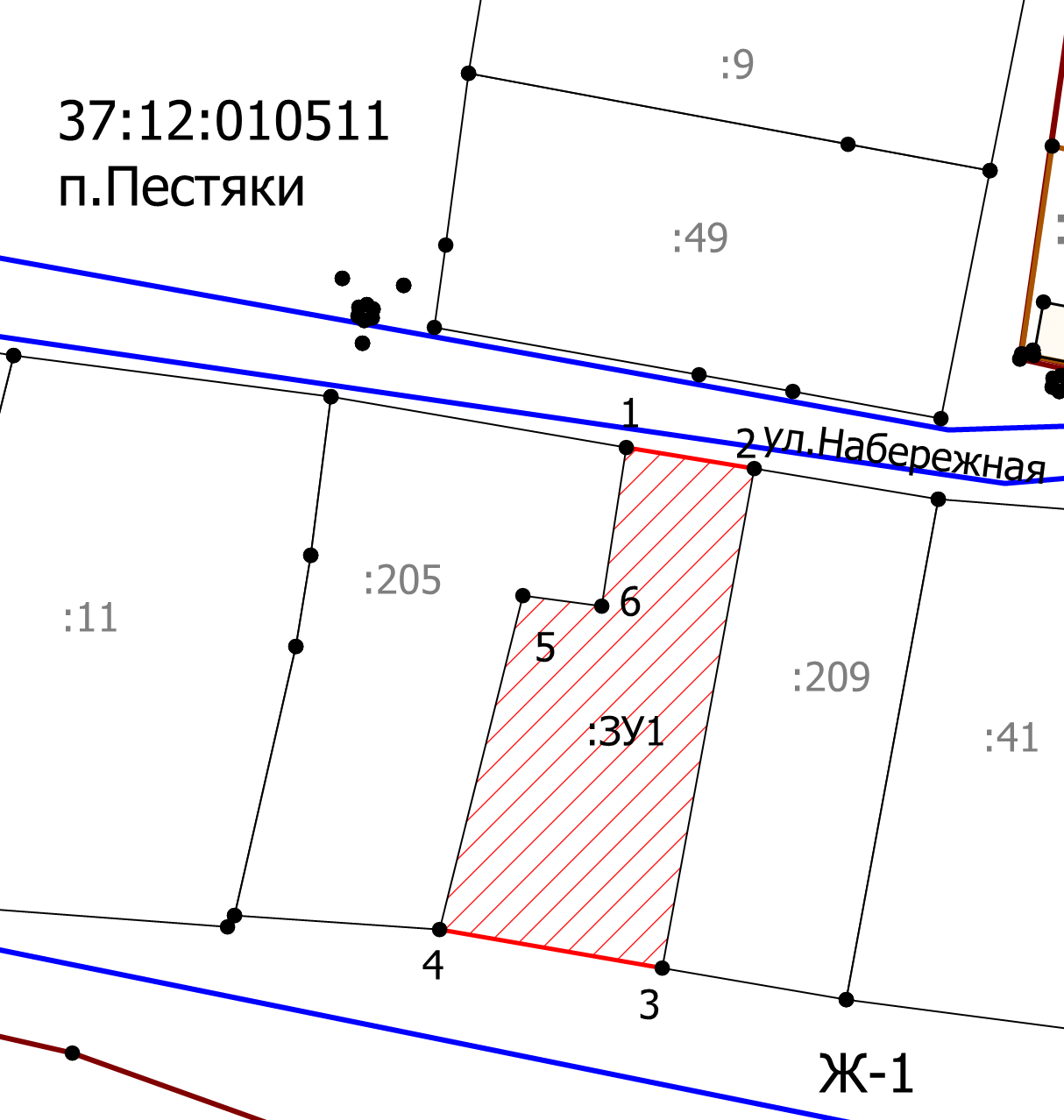 Масштаб 1:750Условные обозначения:Масштаб 1:750Условные обозначения:Масштаб 1:750Условные обозначения:Масштаб 1:750Условные обозначения:                     - Границы земельного участка, установленные (уточненные) при проведении кадастровых работ                     - Границы земельного участка, установленные (уточненные) при проведении кадастровых работ                     - Границы земельного участка, установленные (уточненные) при проведении кадастровых работ                     - Границы земельного участка, установленные (уточненные) при проведении кадастровых работ